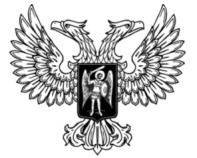 ДонецкАЯ НароднАЯ РеспубликАЗАКОНО ВНЕСЕНИИ ИЗМЕНЕНИЙ В ЗАКОН ДОНЕЦКОЙ НАРОДНОЙ РЕСПУБЛИКИ «О НАЛОГОВОЙ СИСТЕМЕ»Принят Постановлением Народного Совета 5 марта 2021 годаСтатья 1Внести в Закон Донецкой Народной Республики от 25 декабря 2015 года № 99-IHC «О налоговой системе» (опубликован на официальном сайте Народного Совета Донецкой Народной Республики 19 января 2016 года) следующие изменения:1) в статье 72:а) подпункт 72.2.3 пункта 72.2 изложить в следующей редакции:«72.2.3. расчеты с бюджетами бюджетной системы Донецкой Народной Республики (в том числе суммы единого взноса на общеобязательное государственное социальное страхование, регистрационные сборы, республиканские пошлины и аналогичные платежи, связанные с хозяйственной деятельностью налогоплательщика, суммы уплаченных налогов и сборов, за исключением налога с оборота, налога на прибыль, подоходного налога с дивидендов, подоходного налога с доходов физических лиц, осуществляющих независимую профессиональную деятельность, сельскохозяйственного налога);»;б) пункт 72.2 дополнить подпунктом 72.2.24 следующего содержания:«72.2.24. стоимость товара, возвращенного плательщику покупателем, при условии включения данной суммы в состав валовых доходов прошлых периодов.»;в) подпункт 72.3.14 пункта 72.3 дополнить подпунктом «е» следующего содержания:«е) приобретения сельскохозяйственной продукции у субъектов хозяйствования, находящихся на особом режиме налогообложения  сельскохозяйственных товаропроизводителей, осуществляющих деятельность в сфере животноводства.»;2) главу 12 дополнить статьей 812 следующего содержания:«Статья 812. Особый режим налогообложения налогом на прибыль сельскохозяйственных товаропроизводителей, осуществляющих деятельность в сфере животноводства812.1. Субъекты хозяйствования особого режима налогообложения сельскохозяйственных товаропроизводителей, осуществляющих деятельность в сфере животноводства, уплачивают налог на прибыль в порядке и на условиях, определенных настоящей статьей.Объектом налогообложения налогом на прибыль для плательщиков, указанных в пункте 19914.1 статьи 19914 настоящего Закона, является прибыль, которая рассчитывается путем уменьшения суммы валовых доходов отчетного периода на сумму валовых расходов отчетного периода с учетом правил, установленных настоящей статьей.При определении объекта налогообложения учитываются доходы, определенные статьей 71 настоящего Закона. При определении объекта налогообложения учитываются расходы, определенные статьей 72 настоящего Закона, с учетом особенностей, установленных настоящей статьей. Доходы, полученные в отчетном периоде, признаются в соответствии с требованиями пункта 73.1 статьи 73 настоящего Закона. Расходы, учитываемые при исчислении объекта налогообложения, признаются расходами того отчетного периода, в котором получение товаров, работ, услуг подтверждено первичными документами. Расходы, указанные в подпункте 1 подпункта 72.2.12, подпунктах 72.2.19, 72.2.20 пункта 72.2 статьи 72 настоящего Закона, а также расходы на приобретение основных средств, предназначенных для механизации и автоматизации отдельных операций или технологических процессов производства и переработки сельскохозяйственной продукции, относятся в состав валовых расходов в размере 100 процентов. Расходы (или их часть), понесенные, но не отраженные в отчетном периоде, могут быть учтены в валовых расходах последующих отчетных периодов. Расходы (или их часть), понесенные и не отраженные в соответствии с законодательством в налоговом учете в период уплаты сельскохозяйственного налога, могут быть учтены налогоплательщиком в валовых расходах в период пребывания на системе налогообложения для сельскохозяйственных товаропроизводителей, осуществляющих деятельность в сфере животноводства.812.2. Плательщики, указанные в пункте 19914.1 статьи 19914 настоящего Закона, рассчитывают налог на прибыль по ставке 0 процентов от объекта налогообложения, указанного в настоящей статье. Налог на прибыль рассчитывается в порядке, определенном статьей 75 настоящего Закона, с учетом особенностей, установленных настоящей статьей.812.3. Для определения и исчисления налога на прибыль отчетным периодом является календарный год, с учетом особенностей, установленных настоящим пунктом.Плательщики подают декларацию в течение 20 календарных дней, наступающих за последним календарным днем отчетного года.В случае самостоятельного перехода на иную систему налогообложения в соответствии с нормами пункта 1112.5 статьи 1112 настоящего Закона, плательщики обязаны подать отчетность за период пребывания на особом режиме налогообложения сельскохозяйственных товаропроизводителей, осуществляющих деятельность в сфере животноводства. При этом объект налогообложения по такой сделке (операции) определяется в соответствии с нормами статьи 75 настоящего Закона, а сумма налога, подлежащего уплате в бюджет, рассчитывается по ставке, установленной пунктом 69.1 статьи 69 настоящего Закона. Плательщики подают декларацию в течение 20 календарных дней, наступающих за последним календарным месяцем нахождения на особом режиме налогообложения сельскохозяйственных товаропроизводителей, осуществляющих деятельность в сфере животноводства, и уплачивают сумму рассчитанного налога не позднее последнего рабочего дня месяца, следующего за отчетным.Форма и порядок заполнения декларации по налогу на прибыль утверждается республиканским органом исполнительной власти, реализующим государственную политику в сфере налогообложения и таможенного дела.812.4. Для целей настоящей статьи к составу валовых расходов относятся документально подтвержденные, понесенные налогоплательщиком затраты, связанные с производством и (или) реализацией сельскохозяйственной продукции, оказанием услуг или выполнением работ в сфере сельского хозяйства.812.5. Плательщики особого режима налогообложения сельскохозяйственных товаропроизводителей, осуществляющих деятельность в сфере животноводства, обязаны вести бухгалтерский учет в соответствии с действующим законодательством (кроме физических лиц – предпринимателей, валовый доход которых не превышает 10 000 000 российских рублей за календарный год, которые обязаны вести Книгу учета доходов и расходов, если они не ведут бухгалтерский учет согласно действующему законодательству). Форма Книги учета доходов и расходов и порядок ее заполнения утверждается республиканским органом исполнительной власти, реализующим государственную политику в сфере налогообложения и таможенного дела.»;3) главу 16 дополнить статьей 1112 следующего содержания:«Статья 1112. Налогообложение налогом с оборота сельскохозяйственных товаропроизводителей, находящихся на особом режиме налогообложения сельскохозяйственных товаропроизводителей, осуществляющих деятельность в сфере животноводства1112.1. Объектом налогообложения налогом с оборота для плательщиков, указанных в пункте 19914.1 статьи 19914 настоящего Закона, является доход, полученный на протяжении отчетного периода в денежной (наличной или безналичной) форме.В сумму дохода плательщика не включается сумма денежных средств, полученная и возвращенная покупателю товара (работ, услуг) при возврате товара (работ, услуг), если такой возврат происходит на основании письма – заявления покупателя о возврате денег (в случае проведения оплаты в безналичной форме), либо при наличии чека об оплате за возвращаемый товар (в случае проведения расчетов в наличной форме), а также возврат авансов, предоплаты или ошибочно (излишне) уплаченных денежных средств, при условии совершения указанных в настоящем абзаце операций в одном отчетном периоде.Сумма дохода плательщика уменьшается на сумму денежных средств, которая возвращена покупателю товара (работ, услуг) при возврате товара (работ, услуг), если такой возврат происходит на основании письма – заявления покупателя о возврате денег (в случае проведения оплаты в безналичной форме), либо при наличии чека об оплате за возвращаемый товар (в случае проведения расчетов в наличной форме), а также на сумму возвращенной покупателю предоплаты, аванса или ошибочно (излишне) уплаченных денежных средств при условии совершения указанных в настоящем абзаце операций в разных отчетных периодах.В случае перехода на иную систему налогообложения согласно пункту 1112.5 статьи 1112 настоящего Закона в состав объекта налогообложения за последний отчетный период пребывания на системе налогообложения для сельскохозяйственных товаропроизводителей, осуществляющих деятельность в сфере животноводства, включается стоимость отгруженных товаров (выполненных работ, предоставленных услуг), оплата за которые не была получена на момент такого перехода.1112.2. Базой налогообложения налогом с оборота является объект, указанный в пункте 1112.1 настоящей статьи.1112.3. Плательщики, указанные в пункте 19914.1 статьи 19914 настоящего Закона, уплачивают налог с оборота в размере 1,75 процента от объекта налогообложения, указанного в пункте 1112.1 настоящей статьи.1112.4. Для определения и исчисления налога с оборота налоговым периодом является календарный месяц.Плательщики, указанные в настоящей статье, подают декларацию не позднее 20 числа месяца, следующего за отчетным месяцем, и уплачивают сумму рассчитанного налога не позднее последнего рабочего дня месяца, следующего за отчетным периодом. Форма декларации по налогу с оборота и порядок ее заполнения утверждаются республиканским органом исполнительной власти, реализующим государственную политику в сфере налогообложения и таможенного дела.1112.5. Плательщикам, указанным в настоящей статье, запрещается осуществлять расчеты за товары (работы, услуги) в форме, не предусматривающей наличный или безналичный расчет, в том числе в форме взаимозачета, или совершать бартерные операции. В случае совершения таких операций или расчетов налогоплательщик обязан перейти на общую систему налогообложения или уплату сельскохозяйственного налога с месяца, следующего за месяцем, в котором была совершена данная операция или взаимозачет. При этом объект налогообложения за такой отчетный период определяется в соответствии со статьей 107 настоящего Закона, а порядок и особенности исчисления – в соответствии со статьей 111 настоящего Закона.В случае нарушения требований, установленных настоящим пунктом к налогоплательщику применяются штрафные (финансовые) санкции, предусмотренные главой 26 настоящего Закона за отчетный период, в котором совершены указанные в пункте 1112.5 настоящей статьи операции.»;4) пункт 157.4 статьи 157 изложить в следующей редакции:«157.4. Налогоплательщики, являющиеся непосредственными производителями сельскохозяйственной продукции и зарегистрированные в установленном порядке как плательщики сельскохозяйственного налога, субъекты хозяйствования, находящиеся на системе налогообложения для сельскохозяйственных товаропроизводителей, осуществляющих деятельность в сфере растениеводства, и плательщики особого режима налогообложения сельскохозяйственных товаропроизводителей, осуществляющих деятельность в сфере животноводства, освобождаются от уплаты сбора за вывоз товаров, указанных в подпунктах 161.1.1.5, 161.1.1.6, 161.1.2.5, 161.1.2.6 пункта 161.1 статьи 161 настоящего Закона, согласно квотам, размер и порядок распределения которых устанавливаются Правительством Донецкой Народной Республики.»;5) абзац пятнадцатый пункта 196.2 статьи 196 изложить в следующей редакции:«Для подтверждения статуса плательщики налога – сельскохозяйственные товаропроизводители ежегодно, не позднее 15 декабря подают органам доходов и сборов по месту пребывания на налоговом учете документы, указанные в настоящем подпункте.»;6) пункт 199.5 статьи 199 дополнить подпунктом «е» следующего содержания:«е) приобретения сельскохозяйственной продукции у субъектов хозяйствования, находящихся на особом режиме налогообложения сельскохозяйственных товаропроизводителей, осуществляющих деятельность в сфере животноводства.»;7) в статье 1992:а) пункт 1992.1 изложить в следующей редакции:«1992.1. Плательщиками системы налогообложения для сельскохозяйственных товаропроизводителей, осуществляющих деятельность в сфере растениеводства, являются юридические лица и физические лица – предприниматели – сельскохозяйственные товаропроизводители, основными видами деятельности которых являются растениеводство, предоставление услуг в сфере растениеводства, предоставление в аренду собственного имущества, земельных участков, сельскохозяйственных угодий и выполняющие условия, установленные настоящей главой. В целях настоящей главы сельскохозяйственными товаропроизводителями признаются юридические лица, филиалы юридических лиц – нерезидентов и физические лица – предприниматели, производящие сельскохозяйственную продукцию, осуществляющие ее первичную и последующую (промышленную) переработку и реализующие такую продукцию, если в общем доходе от реализации товаров (работ, услуг) таких юридических лиц и физических лиц – предпринимателей доля дохода от реализации произведенной ими сельскохозяйственной продукции, включая продукцию ее первичной переработки, произведенную ими из сельскохозяйственного сырья собственного производства, составляет не менее 70 процентов, доля дохода от иной деятельности, не связанной с сельским хозяйством, не более 5 процентов.»;б) пункт 1992.3 изложить в следующей редакции:«1992.3. Плательщики фиксированного сельскохозяйственного налога обязаны перейти на уплату сельскохозяйственного налога или общую систему налогообложения, если они в течение двух последовательных отчетных периодов декларируют доход от реализации сельскохозяйственных товаров (услуг), удельный вес которых менее 95 процентов стоимости всех поставленных товаров (услуг) за отчетный период.Плательщики особого режима налогообложения налогом на прибыль и налогом с оборота обязаны перейти на уплату сельскохозяйственного налога или общую систему налогообложения, если они в течение календарного года декларируют по налогу с оборота совокупно в шести последовательных отчетных периодах доход от реализации сельскохозяйственных товаров (услуг), удельный вес которых менее 95 процентов стоимости всех поставленных товаров (услуг) за отчетный период.Плательщики, указанные в настоящем пункте, обязаны перейти на иной режим налогообложения с первого числа месяца, следующего за предельным отчетным периодом, в котором задекларированы сельскохозяйственные товары (услуги), удельный вес которых менее 95 процентов стоимости всех поставленных товаров (услуг) за отчетный период. В случае нарушения требований, установленных настоящим пунктом, к такому налогоплательщику применяются штрафные (финансовые) санкции, предусмотренные главой 26 настоящего Закона.При этом расчет налоговых обязательств осуществляется по общей системе налогообложения за каждый налоговый (отчетный) период такого неперехода (несвоевременного перехода).»;8) пункт 19911.8 статьи 19911 изложить в следующей редакции:«19911.8. Для подтверждения статуса плательщика фиксированного сельскохозяйственного налога или особого режима налогообложения налогом на прибыль и налогом с оборота плательщики – сельскохозяйственные товаропроизводители ежегодно, не позднее 15 декабря подают органам доходов и сборов по месту пребывания на налоговом учете документы, указанные в пункте 19911.2 настоящей статьи.»;9) дополнить главой 25-42 следующего содержания:«Глава 25-42. Система налогообложения для сельскохозяйственных товаропроизводителей, осуществляющих деятельность в сфере животноводстваСтатья 19913. Общие условия применения системы налогообложения для сельскохозяйственных товаропроизводителей, осуществляющих деятельность в сфере животноводства19913.1. Особый режим налогообложения сельскохозяйственных товаропроизводителей, осуществляющих деятельность в сфере животноводства, является специальным налоговым режимом, который устанавливается настоящим Законом и применяется по выбору плательщиками, указанными в пункте 19914.1 статьи 19914 настоящего Закона.19913.2. Особый режим налогообложения сельскохозяйственных товаропроизводителей, осуществляющих деятельность в сфере животноводства, устанавливается в виде уплаты налога на прибыль и налога с оборота.19913.3. Особенность налогообложения налогом на прибыль и налогом с оборота налогоплательщиков, указанных в пункте 19914.1 статьи 19914 настоящего Закона, устанавливается статьями 812 и 1112 настоящего Закона.Статья 19914. Налогоплательщики19914.1. Плательщиками особого режима налогообложения, установленного настоящей статьей, являются юридические лица, филиалы юридических лиц – нерезидентов и физические лица – предприниматели, осуществляющие деятельность по производству продукции животноводства и растениеводства, предоставлению услуг в сфере сельского хозяйства, предоставлению в аренду собственного имущества при условии, что доля дохода от реализации произведенной ими сельскохозяйственной продукции животноводства и растениеводства, включая продукцию ее первичной переработки, произведенную ими из сельскохозяйственного сырья собственного производства, составляет не менее 70 процентов, доля дохода от иной деятельности, не связанной с сельским хозяйством, – не более 5 процентов.В целях настоящей статьи под предоставлением услуг в сфере сельского хозяйства понимаются услуги, указанные в пункте 81.6 статьи 81 настоящего Закона. Для вновь созданных и правопреемников реорганизуемых субъектов хозяйствования расчет доли дохода от реализации произведенной ими сельскохозяйственной продукции, включая продукцию ее первичной переработки, произведенной ими из сельскохозяйственного сырья собственного производства, осуществляется по итогам первого отчетного периода по налогу с оборота, в котором проведена реализация такой сельскохозяйственной продукции.Статья 19915. Порядок и особенности учета плательщиков системы налогообложения для сельскохозяйственных товаропроизводителей,  осуществляющих деятельность в сфере животноводства19915.1. Юридические лица и физические лица – предприниматели, указанные в пункте 19914.1 статьи 19914 настоящего Закона, обязаны стать на учет в органах доходов и сборов как плательщики особого режима налогообложения сельскохозяйственных товаропроизводителей, осуществляющих деятельность в сфере животноводства, по месту пребывания на налоговом учете в порядке, утвержденном республиканским органом исполнительной власти, реализующим государственную политику в сфере налогообложения и таможенного дела.19915.2. Плательщики особого режима налогообложения сельскохозяйственных товаропроизводителей, осуществляющих деятельность в сфере животноводства, для приобретения статуса плательщика особого режима налогообложения сельскохозяйственных товаропроизводителей, осуществляющих деятельность в сфере животноводства подают органам доходов и сборов по месту пребывания на налоговом учете не позднее, чем за 15 календарных дней до начала календарного месяца, в котором такой субъект хозяйствования будет осуществлять деятельность как плательщик указанного режима налогообложения:1) сведения (справку) о наличии земельных участков, в том числе участвующих в сельскохозяйственном производстве;2) заявление о переходе (подтверждении) на особый режим налогообложения сельскохозяйственных товаропроизводителей, осуществляющих деятельность в сфере животноводства. Форма заявления устанавливается республиканским органом исполнительной власти, реализующим государственную политику в сфере налогообложения и таможенного дела; 3) копию документа, подтверждающего право собственности (пользования, аренды) на земельные участки и недвижимое имущество, в том числе участвующих в сельскохозяйственном производстве;4) в случае аренды земельных участков, которые находятся в частной собственности, перечень договоров аренды с указанием следующей информации:а) наименование арендодателя;б) площадь земельного участка;в) местоположение земельного участка;г) срок действия договора аренды;д) размер арендной платы;е) дата заключения договора аренды земли.Для подтверждения статуса плательщика особого режима налогообложения сельскохозяйственных товаропроизводителей, осуществляющих деятельность в сфере животноводства плательщики –ежегодно, не позднее 15 декабря подают органам доходов и сборов по месту пребывания на налоговом учете документы, указанные в настоящем пункте.Справка о приобретении (подтверждении) статуса плательщика особого режима налогообложения сельскохозяйственных товаропроизводителей, осуществляющих деятельность в сфере животноводства, выдается органом доходов и сборов по месту пребывания на налоговом учете такого плательщика не позднее 15 календарных дней с даты предоставления заявления и другой информации, предусмотренной настоящим пунктом.Налогоплательщик снимается с учета как плательщик особого режима налогообложения сельскохозяйственных товаропроизводителей, осуществляющих деятельность в сфере животноводства в случае: 1) если такой плательщик налога реорганизован или ликвидирован;2) если налогоплательщик использует сельскохозяйственные земли не по целевому назначению. В таком случае налогоплательщик по решению органа доходов и сборов переводится на общую систему налогообложения с месяца, в котором такое нарушение выявлено и составлен акт проверки;3) нарушения плательщиком требований нахождения на особом режиме налогообложения сельскохозяйственных товаропроизводителей, осуществляющих деятельность в сфере животноводства, установленных настоящим пунктом, пунктом 19917. 1 статьи 19917 или статьей 1112 настоящего Закона.Статья 19916. Особенности налогообложения плательщиков системы налогообложения для сельскохозяйственных товаропроизводителей,  осуществляющих деятельность в сфере животноводства отдельными налогами и сборами19916.1. Плательщики особого режима налогообложения сельскохозяйственных товаропроизводителей, осуществляющих деятельность в сфере животноводства, освобождаются от уплаты:1) сельскохозяйственного налога;2) земельного налога (кроме земельного налога за земельные участки, которые не используются для ведения товарного сельскохозяйственного производства);3) сбора за специальное использование воды;4) сбора за транзит, продажу и вывоз отдельных видов товаров.Статья 19917. Нарушение условий нахождения на системе налогообложения для сельскохозяйственных товаропроизводителей, осуществляющих деятельность в сфере животноводства19917.1. Плательщики особого режима налогообложения сельскохозяйственных товаропроизводителей, осуществляющих деятельность в сфере животноводства, обязаны перейти на уплату сельскохозяйственного налога или общую систему налогообложения, если они в течение календарного года декларируют по налогу с оборота совокупно в шести последовательных отчетных периодах доход от реализации сельскохозяйственных товаров (услуг), удельный вес которых менее 95 процентов стоимости всех поставленных товаров (услуг) за отчетный период.Плательщики, указанные в настоящем пункте, обязаны перейти на иной режим налогообложения с первого числа месяца, следующего за предельным отчетным периодом, в котором задекларированы сельскохозяйственные товары (услуги), удельный вес которых менее 95 процентов стоимости всех поставленных товаров (услуг) за отчетный период. В случае нарушения требований, установленных настоящим пунктом, к такому налогоплательщику применяются штрафные (финансовые) санкции, предусмотренные главой 26 настоящего Закона. При этом расчет налоговых обязательств осуществляется по общей системе налогообложения за каждый налоговый (отчетный) период такого неперехода (несвоевременного перехода).Такой налогоплательщик обязан сдать в орган доходов и сборов справку о приобретении (подтверждении) статуса плательщика особого режима налогообложения сельскохозяйственных товаропроизводителей, осуществляющих деятельность в сфере животноводства, в срок не позднее чем через 5 рабочих дней после получения решения по результатам проведения контрольно – проверочных мероприятий и перейти в указанный срок на иную систему налогообложения.В случае административного обжалования плательщиком налогов результатов проверки, справка о приобретении (подтверждении) статуса плательщика особого режима налогообложения сельскохозяйственных товаропроизводителей, осуществляющих деятельность в сфере животноводства, сдается не позднее чем через 5 рабочих дней после получения решения об отказе в удовлетворении жалобы. Если по результатам административного обжалования решение, принятое органами доходов и сборов, осталось без изменений, а жалоба плательщика налога – без удовлетворения, но такой плательщик не сдал справку о приобретении (подтверждении) статуса плательщика особого режима налогообложения сельскохозяйственных товаропроизводителей, осуществляющих деятельность в сфере животноводства, в течение пяти дней с момента получения такого решения, орган доходов и сборов, выдавший такую справку, аннулирует ее не позднее следующего рабочего дня с момента граничного срока ее сдачи.19917.2. Для перехода на иную систему налогообложения в соответствии с требованиями настоящей статьи не позднее последнего рабочего дня месяца, следующего за предельным налоговым периодом, в котором задекларированы доходы от реализации сельскохозяйственных товаров (услуг), удельный вес которых менее 95 процентов стоимости всех поставленных товаров (услуг), плательщики особого режима налогообложения сельскохозяйственных товаропроизводителей, осуществляющих деятельность в сфере животноводства, подают органам доходов и сборов по месту пребывания на налоговом учете заявление о снятии с учета плательщика особого режима налогообложения сельскохозяйственных товаропроизводителей, осуществляющих деятельность в сфере животноводства. При этом налогоплательщики становятся плательщиками иной выбранной системы налогообложения с первого числа месяца, в котором подано данное заявление.»;10) в статье 2141:а) пункт 2141.2 признать утратившим силу;б) дополнить пунктом 2141.7 следующего содержания:«2141.7. Несоблюдение плательщиками особого режима налогообложения сельскохозяйственных товаропроизводителей, осуществляющих деятельность в сфере животноводства, требований пункта 19917.1 статьи 19917 настоящего Закона в части несвоевременного перехода (неперехода), –влечет за собой наложение штрафа в размере 50 000 российских рублей.»;в) дополнить пунктом 2141.8 следующего содержания:«2141.8. Несоблюдение плательщиками особого режима налогообложения сельскохозяйственных товаропроизводителей, осуществляющих деятельность в сфере животноводства, требований пункта 1112.5 статьи 1112 настоящего Закона, −влечет за собой наложение штрафа в размере 50 процентов от суммы совершенных сделок (операций).»;г) дополнить пунктом 2141.9 следующего содержания:«2141.9. Неведение плательщиками особого режима налогообложения сельскохозяйственных товаропроизводителей, осуществляющих деятельность в сфере животноводства, Книги учета доходов и расходов, кроме случая, предусмотренного пунктом 812.5 статьи 812 настоящего Закона, −влечет за собой наложение штрафа в размере 3 000 российских рублей.».Статья 2Настоящий Закон вступает в силу с первого числа квартала, следующего за месяцем его официального опубликования.Глава Донецкой Народной Республики					Д.В. Пушилинг. Донецк10 марта 2021 года№ 249-IIНС